        В срок с 22 по 23 апреля 2020 года проведена финансово-экономическая экспертиза на проект решения Совета депутатов муниципального образования «Можгинское» о внесении изменений в решение Совета депутатов муниципального образования «Можгинское»  от  20 декабря 2019 года № 25.3 «О бюджете муниципального образования «Можгинское» на 2020 год и на плановый период 2021 и 2022 годов».  Настоящая финансово-экономическая экспертиза на проект решения Совета депутатов муниципального образования «Можгинское» о внесении изменений в решение от  20 декабря 2019 года № 25.3 «О бюджете муниципального образования «Можгинское» на 2020 год и на плановый период 2021 и 2022 годов»  проведена председателем контрольно-счётного отдела муниципального образования «Можгинский район» Т.А. Пантелеевой на основании статьи 157 Бюджетного кодекса Российской Федерации,  Федерального закона от 07.02.2011г. № 6-ФЗ «Об общих принципах организации и деятельности контрольно-счетных органов субъектов Российской Федерации и муниципальных образований»  (в ред. изменений), Федерального закона от 6 октября 2003г. № 131-ФЗ «Об общих принципах организации местного самоуправления в Российской Федерации», с учетом внесенных изменений), Соглашения  о передаче контрольно-счётному отделу муниципального образования «Можгинский район» полномочий контрольно-счётного органа муниципального образования «Можгинское» по осуществлению внешнего муниципального финансового контроля, утвержденного решением Совета депутатов муниципального образования «Можгинское» от  14.12.2018г. № 18.2, в ред. от 20.12.2019г. № 25.2, Положения о бюджетном процессе в муниципальном образовании «Можгинское», утвержденного решением сельского Совета депутатов от 25.07.2008г. № 5.2, в ред. изменений, Положения о контрольно-счётном отделе, утвержденного решением Совета депутатов муниципального образования «Можгинский район» от 24.11.2011г. № 37.6, в редакции изменений, п. 2.6 плана работы контрольно-счётного отдела на 2020 год, утвержденного решением районного Совета депутатов от  18.12.2019г. № 30.9. Целью настоящей экспертизы является оценка финансово-экономических обоснований и разработка рекомендаций для сельского Совета депутатов о принятии или об отказе в принятии решения о внесении изменений  в решение «О бюджете муниципального образования «Можгинское» на 2020 год и на плановый период 2021 и 2022 годов» от 20.12.2019г. № 25.3 (далее – Решение № 25.3). Предметом экспертно-аналитического мероприятия явились: проект Решения с приложениями, таблица поправок,  муниципальные правовые акты и иные распорядительные документы, обосновывающие действия со средствами бюджета муниципального образования «Можгинское» (далее - бюджет сельского поселения).Объекты проверки:  администрация муниципального образования «Можгинское», Управление финансов Администрации муниципального образования «Можгинский район» (далее – Управление финансов). В результате подготовки заключения установлено следующее:1. Проектом Решения предлагается увеличить  доходную часть бюджета сельского поселения за счет поступлений по неналоговым кодам  доходов, в части денежных поступлений от населения в рамках реализации проекта инициативного бюджетирования «Наша инициатива» на сумму 154,9 тыс. руб. (реализация проекта поддержки местных инициатив) и на сумму 500,0 тыс. руб., поступившую из бюджета Удмуртской Республики по постановлению Правительства Удмуртской Республики № 64. Также проектом Решения предлагается внести изменения в доходную часть бюджета сельского поселения за счет  поступивших безвозмездных поступлений (субсидий) из бюджета УР бюджету муниципального образования  «Можгинский район» на мероприятия по обеспечению УР документами территориального планирования и градостроительного зонирования,  документацией по планировке территории в сумме 500,0 тыс.руб.  В соответствии с чем, доходная часть бюджета сельского поселения увеличится на сумму 1154,9 тыс.руб. и составит в сумме 5 395,2 тыс.руб. к 4 240,3 тыс.руб. первоначально утвержденной, или 127,2 %. Проектом Решения предлагается увеличить расходную часть бюджета сельского поселения на  сумму 1 154,9 тыс. руб. и расходы составят в сумме 5 395,2 тыс.руб. к 4 240,3 тыс.руб. первоначально утвержденным и направить их по подразделам 0412 и 0503. Также в проекте Решения предлагается учесть перераспределения бюджетных ассигнований ведомственной и функциональной классификации расходов.Данные изменения не коснутся дефицита бюджета. 2. Замечания финансово-экономического характера отсутствуют. 3. Данные изменения бюджета сельского поселения Управлением финансов  произведены с учетом  Приказа Минфина России от 06.06.2019г. № 85н «О Порядке формирования и применения кодов бюджетной классификации Российской Федерации, их структуре и принципах назначения» (в ред. от 17.09.2019г. № 148н, от 29.11.2019г. № 206н, от 10.03.2020г. № 37н).Учитывая, что Управлением финансов  данные изменения финансового обеспечения обоснованы и реалистичны, соответствуют требованиям Бюджетного кодекса Российской Федерации,    соблюдён принцип сбалансированности бюджетов (статья 33 БК РФ), и  не противоречат Положению о бюджетном процессе, контрольно-счетный отдел предлагает  сельскому Совету депутатов принять к рассмотрению   проект Решения о внесении изменений в решение сельского Совета депутатов от 20.12.2019г.  № 25.3 «О бюджете муниципального образования «Можгинское» на 2020 год и на плановый период 2021 и 2022 годов»  в  предложенной редакции.Представление по результатам экспертно-аналитического мероприятия не направлялось.исп. председатель  КСО Т.А. Пантелеева    27.04.2020г.КОНТРОЛЬНО-СЧЕТНЫЙ ОТДЕЛ
МУНИЦИПАЛЬНОГО ОБРАЗОВАНИЯ «МОЖГИНСКИЙ РАЙОН»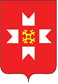 «МОЖГА  ЁРОС»МУНИЦИПАЛ  КЫЛДЫТЭЛЭН ЭСКЕРОНЪЯНО ЛЫДЪЯНЪЯ  ЁЗЭТЭЗ